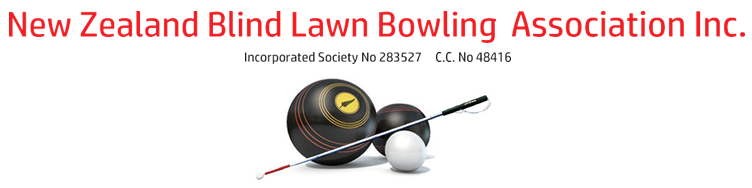 In partnership with Healthvision Festival of Disability SportENTRY FORM – One day Tournament – Saturday 28th March(10.00am – 3.00pm)Venue – Club Mount Maunganui - 45 Kawaka Street, Mount MaunganuiEntry Fee - ComplimentaryPlayer’s Name    ……………………………………………………………………Director’s Name    ………………………………………………………………….SIGHT CLASSIFICATION (please circle)	B1		B2		 B3		 B4Equipment – Required to loan from Club   Yes  / NoCheck in with Tournament convenor Sue Curran by 9.30am Saturday 28th March.Guaranteed  3 one hour games.In the event of wet weather a cancel decision will be made by 9.00am and entrants notified.Please go to the Trustpower Arena for indoor festival activities.Entries to be received no later than Sunday March 15th 2020 to be included in the draw.Send entry to  Jenny Kirk – Community & Life Enrichment Co-or Bay of PlentyBlind Low Vision NZ  email jkirk@blindlowvision.org.nz Post to 160 17th Ave, Tauranga 3112Tournament Organisers – Sue Curran email sue46curran@gmail.com  and Spencer Stacey email sueandspence.mount@xtra.co.nzFor more information about the  Healthvision Festival of Disability Sport visit: www.disabilitysportfest.co.nz